Vadovaudamasis Lietuvos Respublikos vietos savivaldos įstatymo 34 straipsnio 6 dalies, 2 punktu, Brandos egzaminų organizavimo ir vykdymo tvarkos aprašo, patvirtinto Lietuvos Respublikos švietimo, mokslo ir sporto ministro 2006 m. gruodžio 18 d. įsakymu Nr. ISAK-2391 „Dėl Brandos egzaminų organizavimo ir vykdymo tvarkos aprašo ir Lietuvių kalbos ir literatūros įskaitos organizavimo ir vykdymo tvarkos aprašo patvirtinimo“, 51 punktu ir atsižvelgdamas į Kauno miesto savivaldybės mero 2023 m. rugsėjo 6 d. potvarkį Nr. M-636 „Dėl pavedimo Kauno miesto savivaldybės administracijos direktoriui Tadui Metelioniui: 1. S k i r i u  Švietimo skyriaus vyriausiąją specialistę Viliją Adaškevičienę koordinuoti brandos egzaminų ir dalykų tarpinių patikrinimų organizavimą ir vykdymą 2023–2024 mokslo metais Kauno mieste. 2. Į p a r e i g o j u  Švietimo skyriaus vyriausiąją specialistę Viliją Adaškevičienę:2.1. paskyrimo metu pasirašytinai susipažindinti su Brandos egzaminų organizavimo ir vykdymo tvarkos aprašo, patvirtinto Lietuvos Respublikos švietimo, mokslo ir sporto ministro 2006 m. gruodžio 18 d. įsakymu Nr. ISAK-2391 „Dėl Brandos egzaminų organizavimo ir vykdymo tvarkos aprašo ir Lietuvių kalbos ir literatūros įskaitos organizavimo ir vykdymo tvarkos aprašo patvirtinimo“, 2016 m. balandžio 27 d. Europos Parlamento ir Tarybos reglamento (ES) 2016/679 dėl fizinių asmenų apsaugos tvarkant asmens duomenis ir dėl laisvo tokių duomenų judėjimo ir kuriuo panaikinta Direktyva 95/46/EB (Bendrasis duomenų apsaugos reglamentas) ir Lietuvos Respublikos asmens duomenų teisinės apsaugos įstatymo reikalavimais; 2.2. kiekvieno brandos egzamino ir dalykų tarpinio patikrinimo vykdymo dieną nuo 7 iki 12 valandos prisijungti prie duomenų perdavimo sistemos NECIS operatyviai informacijai gauti. 3. Šis įsakymas per vieną mėnesį nuo informacijos apie jį gavimo dienos gali būti skundžiamas Regionų apygardos administracinio teismo Kauno rūmams (A. Mickevičiaus g. 8A, Kaunas) Lietuvos Respublikos administracinių bylų teisenos įstatymo nustatyta tvarka. 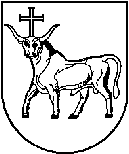 KAUNO MIESTO SAVIVALDYBĖS ADMINISTRACIJOS DIREKTORIUSKAUNO MIESTO SAVIVALDYBĖS ADMINISTRACIJOS DIREKTORIUSKAUNO MIESTO SAVIVALDYBĖS ADMINISTRACIJOS DIREKTORIUSĮSAKYMASĮSAKYMASĮSAKYMASDĖL ATSAKINGO ASMENS SKYRIMO 2023–2024 MOKSLO METŲ BRANDOS EGZAMINŲ IR DALYKŲ TARPINIŲ PATIKRINIMŲ ORGANIZAVIMUI IR VYKDYMUI KOORDINUOTI KAUNO MIESTEDĖL ATSAKINGO ASMENS SKYRIMO 2023–2024 MOKSLO METŲ BRANDOS EGZAMINŲ IR DALYKŲ TARPINIŲ PATIKRINIMŲ ORGANIZAVIMUI IR VYKDYMUI KOORDINUOTI KAUNO MIESTEDĖL ATSAKINGO ASMENS SKYRIMO 2023–2024 MOKSLO METŲ BRANDOS EGZAMINŲ IR DALYKŲ TARPINIŲ PATIKRINIMŲ ORGANIZAVIMUI IR VYKDYMUI KOORDINUOTI KAUNO MIESTE2023 m. rugsėjo 6 d.   Nr. A-21292023 m. rugsėjo 6 d.   Nr. A-21292023 m. rugsėjo 6 d.   Nr. A-2129KaunasKaunasKaunasAdministracijos direktoriusTadas Metelionis